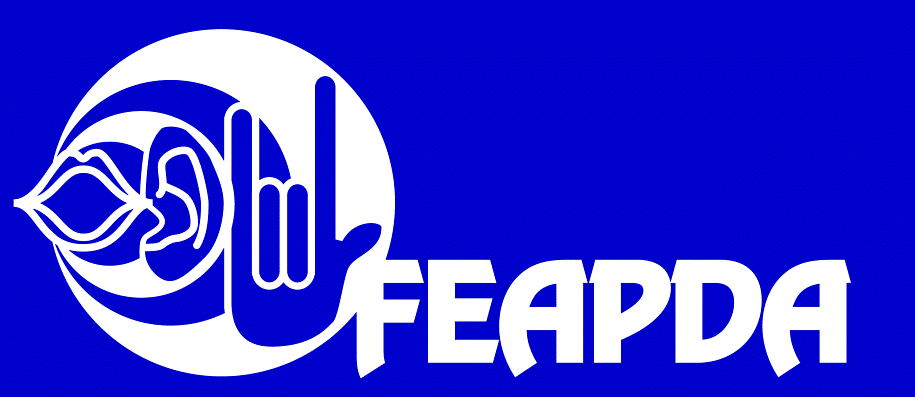 Application to become a member of FEAPDA Please provide the following information :- name/address/contact email of your organisation- What is the purpose of your organisation?Please provide a brief description of your organisation, including a link to your website.  (Maximum 500 words)- Are you a national, regional or local organisation?  How many members do you have?- Why do you want to join FEAPDA - What would you hope to gain and what would you contribute?  (Max 500 words)- Does you have specific questions for the FEAPDA Council?Please state:Name of person completing the formRole within the organisationContact email addressThe above information will be shared with the FEAPDA council members, to inform the decision about your organisation membership application.The information will be retained confidentially within the council.